Školská jedáleň pri ZŠ Lesnícka1, 080 05 PrešovZÁPISNÝ LÍSTOK  STRAVNÍKA                          VS :   Záväzne prihlasujem svoje dieťa/žiaka na stravovanie v zariadení školského stravovania /ďalej len ŠJ/:Meno a priezvisko stravníka/žiaka:   ................................................................................................Trieda.............................Bydlisko  ........................:.........................................................................Meno a priezvisko matky /zákonného zástupcu/... .........................................................................Číslo telefónu:............................................................... e-mail :.....................................................Meno a priezvisko otca /zákonného zástupcu/...............................................................................Číslo telefónu:.................................................................e-mail.:...............................................................I. Príspevok na stravovanie: zákonný zástupca dieťaťa/žiaka uhrádza vopred, do 20. dňa v mesiaci.  20.8./ na september/ zápisnú jednorazovú platbu 30 EurSpôsob úhrady: /zakrúžkujte jednu Vašu voľbu 1. trvalým príkazom                         2. Internetbankingom                      3. vklad na účet- vo ČSOB Banke Číslo účtu v tvare IBAN, z ktorého sa bude realizovať príspevok na stravovanie a na ktorý bude vrátený preplatok príspevku na stravovanie zákonnému zástupcovi dieťaťa po ukončení školského roka uvedie zákonný zástupca dieťaťa:                           ...................................................................................................................................................II. Príspevky na stravovanie v ŠJ pri ZŠ:Od 5/2023 mesto Prešov stanovuje výšku príspevku zákonného zástupcu na stravovanie a určuje finančné pásmo pre všetky vekové kategórie /VZN 2/2023/Prípadné preplatky Vám budú vrátené po ukončení školského roka v júli späť na Váš účet.Stav Vašich peňazí môžete priebežne sledovať na konte stravníka na webovej stránke strava.cz III.  Prihlasovanie a odhlasovanie zo stravovaniaA/.  Prihlásiť sa na stravovanie alebo odhlásiť sa zo stravovania je potrebné  vopred najneskôr do 14.00 hod.         v predchádzajúci  pracovný deň.B/. Odhlásiť zo stravy nie je možné v daný stravovací deň a to z dôvodu dodržiavania všeobecne záväzných právnych predpisov pre školské stravovanie /napr. Zásady správnej výrobnej praxe - HACCP a pod./.C/. Iba v prvý deň choroby dieťaťa je možné neodhlásenú stravu odobrať v plnej výške ceny obeda             do jednorazového obalu od 11,45-14,00 hod./. Školská jedáleň nezodpovedá za  stravu konzumovanú mimo stravovacích priestorov ŠJ.   Ďalšie dni neprítomnosti žiaka nie je možné odoberať stravu..  D./ Evidencia odberu stravy je na základe čipu. Stravník je povinný zakúpiť si čip v ŠJ . Cena čipu je 3 €.IV. Dotácia na podporu výchovy k stravovacím návykom dieťaťa Žiak má nárok na stravu len ak sa zúčastní výchovno-vzdelávacieho procesu a odoberie stravu (musia byť splnené obidve podmienky). Zákonný zástupca dieťaťa berie na vedomie, že je povinný v prípade neúčasti svojho dieťaťa na vyučovaní, dieťa zo stravy včas odhlásiť, alebo uhradiť plnú výšku príspevku na stravovanie za jedlo, bez nároku na dotáciu.V. Súhlas so spracovaním osobných údajov            Svojím podpisom udeľujem súhlas prevádzkovateľovi informačného systému – ŠJ pri ZŠ Lesnícka1, 08005 Prešov spracovaním osobných údajov dieťaťa, ktorého som zákonným zástupcom, a to v informačnom systéme „Stravné“, pre účel poskytnutia stravovania v rozsahu: meno a priezvisko stravníka, adresa bydliska a meno, priezvisko, telefonický  kontakt a číslo účtu zákonného zástupcu  žiaka. Ak rodič ani po výzve, neuhradí platbu v stanovenom termíne a opakovane nebude dodržiavať podmienky  stravovania určené na tomto zápisnom lístku, jeho dieťa bude vylúčené zo stravovania v ŠJ. Svojím podpisom potvrdzujem, že beriem na vedomie všetky uvedené podmienky na plynulý chod organizácie režimu stravovania, nakoľko školské stravovanie je uzavretý systém stravovania  a budem sa podľa nich riadiť.Prehlasujem vyššie uvedené údaje za správne a prípadné zmeny ohlásim.V................................ dňa...............                                       ..........................................................             podpis  zákonného zástupcu dieťaťaTu odstrihnite : ----------------------------------------------------------------------------------------------------------------------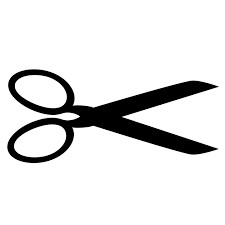 VI .Forma odhlasovania zo stravovaniaA./ webová stránka strava.cz                                           Užívateľ: priezvisko a meno: malé písmena, všetko spolu a bez diakritiky                                                               Heslo: je evidenčné číslo stravníka  / variabilný symbol, ktorý používate pri platbe stravy/B./.Telefonicky na tel. č.:  + 421 051 7704 751 C/  V ŠJ- zápisom do zošitaČíslo účtu ŠJ, na ktorý poukážete platbu na stravu: SK 717500 0000 0040 08028874Pri platbách  uviesť : priezvisko, meno, triedu a variabilný symbol - je evidenčné číslo stravníka, ak žiak chodil na obedy predchádzajúci rok VS ostáva nezmenený.V prípade, že dieťa/žiak je  prihlásené na stravu - a v nasledujúcom mesiaci sa nebude stravovať v školskej jedálni (zo zdravotných, či osobných dôvodov) zákonný zástupca je povinný túto zmenu  nahlásiť vedúcej ŠJ.Ostatné Vaše požiadavky prosím konzultujte s vedúcou  ŠJ.Kategória stravníkovObed (nákup potravín) Čiastočné režijné nákladyStravný lístok celkom mesačná platbastravník ZŠI. stupeň1,70 €0,40 €2,10 €0 €stravník ZŠ II. stupeň1,90 €0,40 €2,30 €0 €stravník ZŠI. stupeň DIÉTA2,00 €0,40 €2,40 €4 €stravník ZŠII. stupeň DIÉTA2,20 €0,40 €2,60 €5 €